For the 1st sec.in Mathematics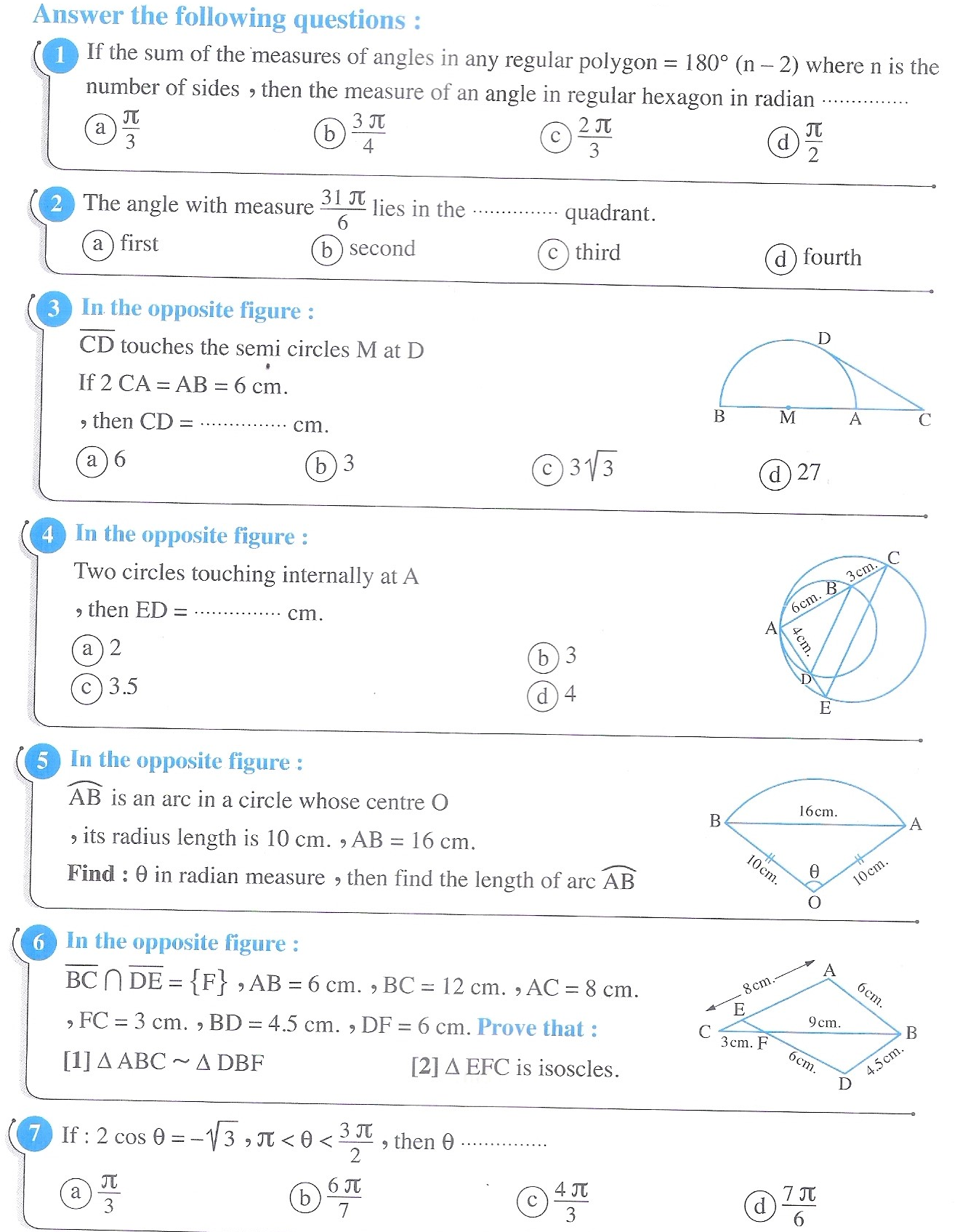 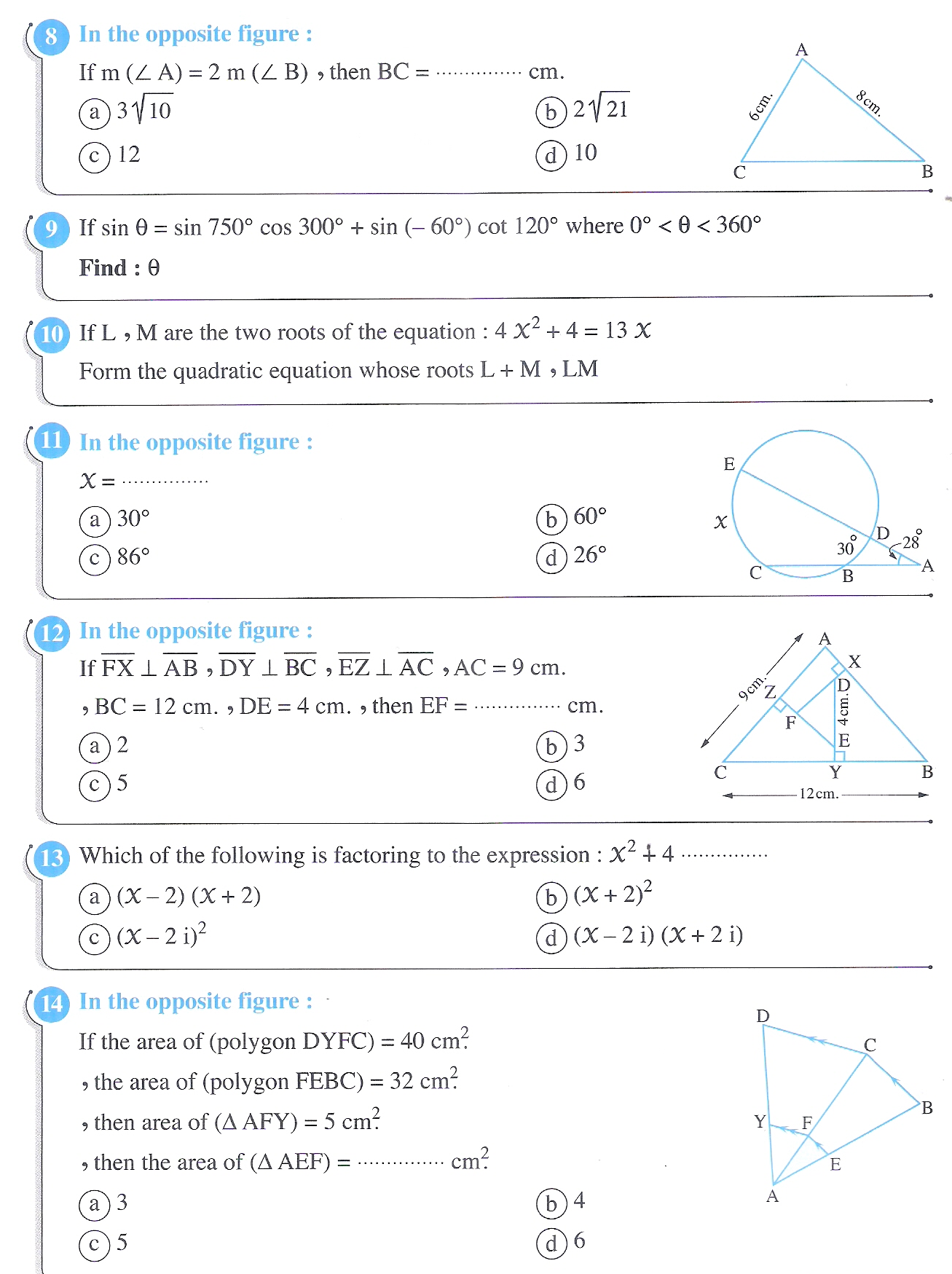 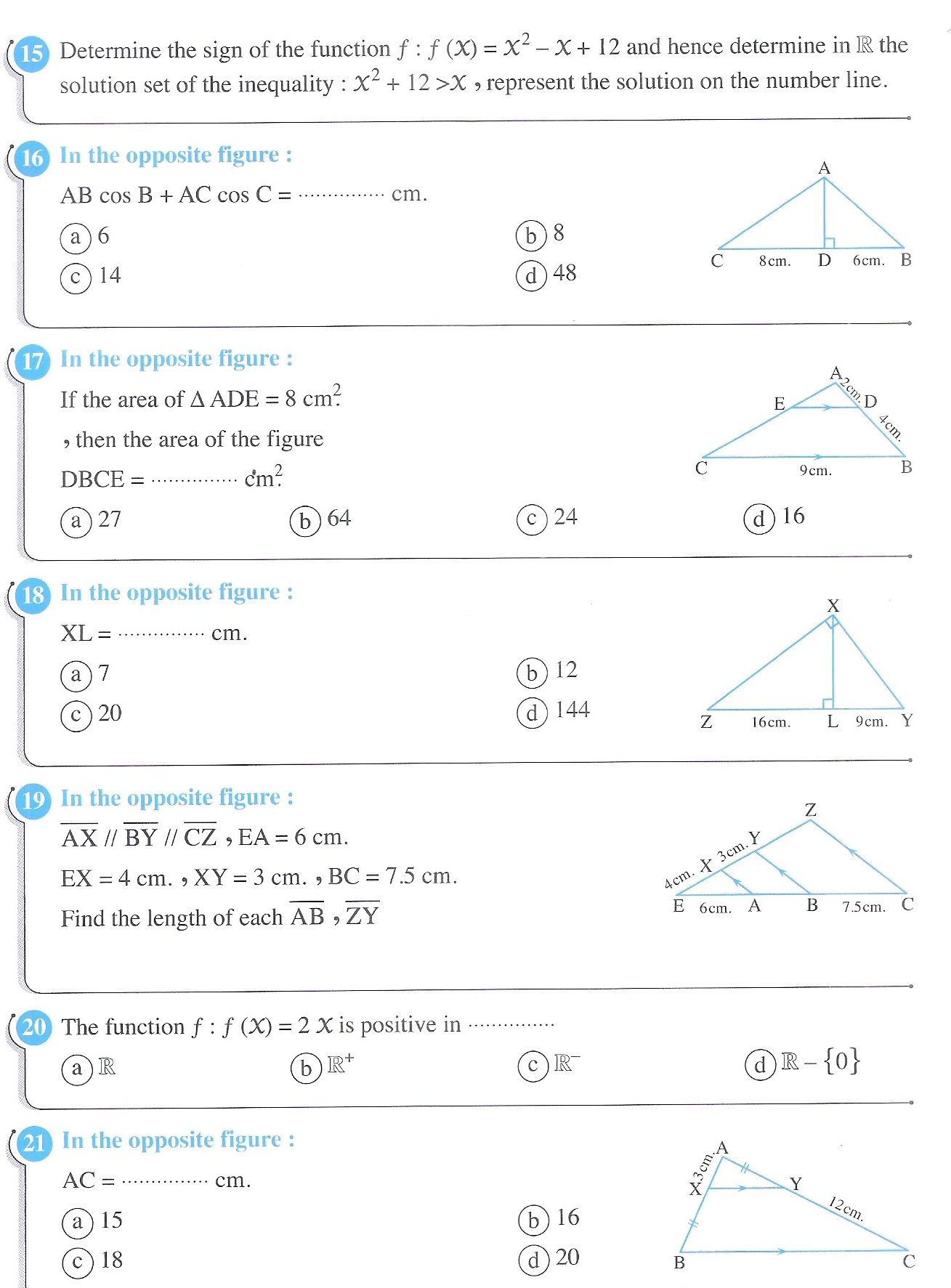 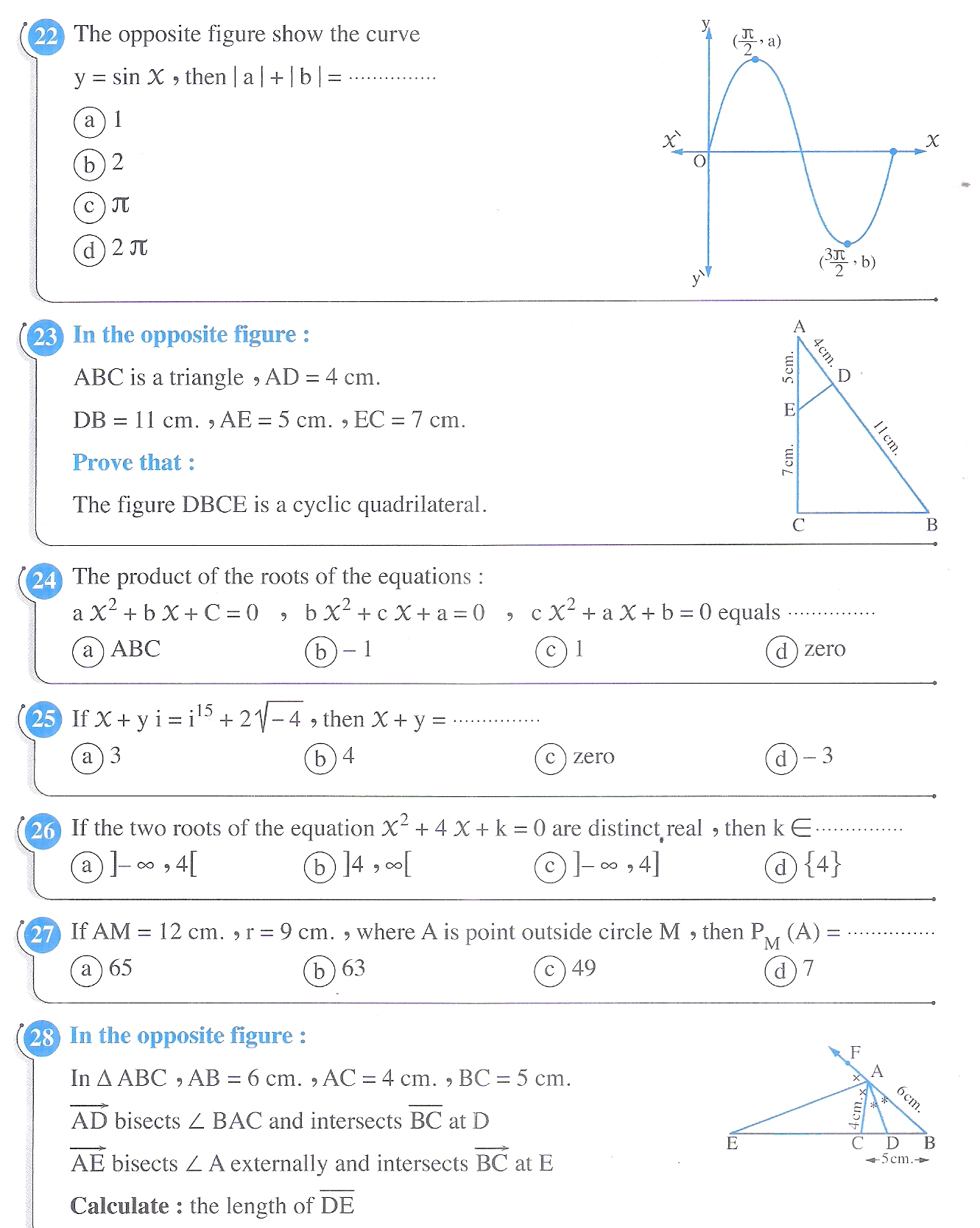 